Государственное бюджетное общеобразовательное учреждениеНенецкого автономного округа «Средняя школа №5»Викторина «Достойные славы», посвященная победе в Великой отечественной войне                                                                                                Разработала:
                                                                   Поликарпова Марина Вячеславовна,                                                                                   педагог-организатор                                                                                                       ГБОУ НАО «СШ №5»Нарьян-Мар 2019 годАннотацияМы все являемся гражданами России, а значит, должны  любить свою Родину, знать ее историю. Как ни грустно сознавать, современные школьники мало знают и мало интересуются историей народа. Нам, педагогам и организаторам, необходимо уделять этому особое внимание. Вторая мировая война стала трагедией для всего человечества. Народы мира, поставленные перед угрозой уничтожения фашизмом целых цивилизаций, культур, наций, сплотились  в единой борьбе  с этим злом. Для нашего народа войны стали тяжелейшим испытанием. Мы должны помнить и знать о подвигах народа в годы войны, о том, какие огромные потери понесла наша Родина на полях ожесточенных сражений и на оккупированных врагом территориях, о беспримерной стойкости русского народа, который  боролся и трудился во имя будущего, обеспечивая свой вклад в Победу.  	Материал рассчитан на 9-11 классы. Надеемся, что эти сценарии будут полезны      классным руководителям, воспитателям, педагогам - организаторам.                                         Викторина по Великой Отечественной войне "Достойные славы"Цели: 1.  Развитие интереса к историческому прошлому нашей страны через изучение событий Великой Отечественной войны; 2.  Воспитание чувства патриотизма и гражданственности; 3. Воспитание чувства гражданского долга и чувства благодарности к погибшим в годы Великой Отечественной войны,  выжившим ветеранам,  людям старшего поколения. Оборудование: презентация и приложение № 1Ход викториныВедущий:У всех святое право – Отчизну защищать.
А если и придётся, то жизнь свою отдать.
Во времена любые достоин славы тот,
Кто, как зеницу ока, Отчизну бережет.
Сегодня вспомним с вами защитников Руси,
Ведь в нас, живущих ныне, частица их крови!Почему тема сегодняшнего мероприятия  - “Достойные славы”? Кто и за что достоин славы?Каждый человек хранит в памяти какой-то момент своей жизни, который кажется ему вторым рождением, переломом во всей его дальнейшей судьбе. Великая Отечественная война – особая дата в судьбе целого народа.Я не напрасно беспокоюсь,
Чтоб не забылась та война,
Ведь эта память – наша совесть!
Она, как сила, нам нужна.Сегодня мы проводим интеллектуальную игру, которую назвали «Достойные славы». В нашей игре -  6  конкурсов. Конкурсные задания составлены по принципу усложнения и будут как индивидуальные, так и коллективные.Правила общения на игреС уважением относимся друг к другу;Любое мнение заслуживает внимания;Пока один говорит, все его слушают;О своем желании высказаться сообщаем с помощью поднятой руки.Разрешите представить вам членов жюри:1._________________________________________________________________2._________________________________________________________________3._________________________________________________________________.1 конкурс «Полководцы»Слава России ковалась во времена многочисленных войн, в великих победах и в тяжелых поражениях. Безусловно, большая заслуга в этом принадлежит простому русскому народу, но нельзя недооценивать и роль талантливых полководцев, о которых можно сказать – «великие сыны России».Задача команд – узнать о каком полководце идет речь.Князь-воин, совершивший целый ряд победоносных походов на Оку, в Поволжье, на Северный Кавказ. Разгромил Хазарское ханство. Но война с Византией не принесла ему удачи. Когда князь возвращался на Русь, его в засаде ждали печенеги. Князь погиб. Его воинская слава побудила печенежского князя изготовить из его черепа чашу: он надеялся, используя её, перенять доблесть и полководческий талант князя. (Князь Святослав.)Русский князь, полководец. Новгородцы пригласили его на свой престол. Шведские военоначальники прислали ему такой вызов: «Если можешь противиться мне, королю, то вот я уже здесь и пленю землю твою». Князь выступил с малой дружиной, не дожидаясь полного сбора войска. Он одержал 2 очень крупных победы, одна из которых навсегда закрепила за ним почетное прозвище. После смерти своего отца получил ханский ярлык. Умер при невыясненных обстоятельствах, возвращаясь из Орды. Канонизирован церковью. (Князь Александр Невский)3.Оказался на престоле еще ребенком, ему едва исполнилось 10 лет. В 1380 году повел за собой рать объединенных сил и одержал победу на Куликовом поле. В честь этой победы получил почетное прозвище и славу национального героя. (Кн. Дмитрий Донской.)4.В 12 лет зачислен в лейб-гвардии Семеновский полк. Прошел все воинские звания. Блестяще воевал с турками и французами. Разработал учебник «Наука побеждать». Сущность его тактики – глазомер, быстрота, натиск. Граф Рымникский, князь Италийский. (Суворов А. В.)5.Военную службу начал с 15 лет. Воевал против турок, татар, поляков, французов. За всю историю прошедших им войн был дважды серьезно ранен. Первый раз в глаз, второй раз – в голову. Имел почти все русские награды. Дипломат. Умер в 1813 г. (Кутузов М. И.)6.Учился в Морском кадетском корпусе. Служил на различных судах. Отличился в сражении с турецким флотом в 1827 г. В сентябре 1854 г., когда к Севастополю подошло более 300 вражеских судов, был назначен начальником обороны города. «Будем драться до последнего,- писал он. – Отступать некуда – позади у нас море». Был смертельно ранен во время осмотра укрепления в начале осады Севастополя. (Корнилов В. А.)7.Учился блестяще, в 15 лет получил чин мичмана. В 1854-1855 годах – командир Севастопольского порта и военный губернатор. Блестяще выиграл Синопское сражение, уничтожив весь турецкий флот. Погиб при обороне Севастополя. В 1944 году был учрежден орден его имени двух степеней. (Нахимов П. С.)8.Грузинский князь, генерал пехоты. Ученик и сподвижник Суворова А.В. и Кутузова М.И., герой Отечественной войны 1812 г. В Бородинском сражении генерал командовал левым флангом русской армии. Отбивая 8-ю атаку французов, был ранен осколком ядра в ногу. Рана оказалась смертельной. (Князь Багратион П. И.)9.В Англии в серии «Всемирная история» была издана книга под названием «Маршал, который никогда не знал поражения». Кого из русских полководцев англичане оценили так высоко? (Жуков Г.К.)10.Маршал, дважды Герой Советского Союза. По национальности поляк. Военную службу начал рядовым в I мировую войну. В кон. 30-х гг. был репрессирован. Освобожден перед Великой Отечественной войной. В Сталинградском сражении командовал войсками Донского фронта, в Курской битве – войсками Центрального фронта, в Берлинской операции войсками 2-го Белорусского фронта. 24 июня 1945 г. командовал Парадом Победы. (Рокоссовский К. К.)2 конкурс «Мы эрудиты в истории Великой Отечественной войны»Участники команд по очереди отвечают на вопросы:Во время Великой Отечественной войны установку БМ – 13 называли «катюшей», а как называли автомат ППШ, попробуйте догадаться? (Папашей.)Какая битва Великой Отечественной войны была раньше: Курская или Сталинградская? (Сталинградская.)Назовите советский город, в честь которого названа площадь в  Париже, в память о Великой победе над фашизмом? (Сталинград.)Какой орден стал первой советской наградой, учрежденной в годы Великой Отечественной войны? (Орден Отечественной Войны.)Кульминацией парада Победы 24.06.1945 стал марш 200 знаменосцев, бросавших фашистские знамена на специальный помост у подножия Мавзолея. Какой элемент формы знаменосцев после парада был сожжен вместе с этим помостом? (Перчатки.)В каком городе Германии проходил суд над главными фашистскими преступниками? (Нюрнберг.)Орденом Отечественной войны награждались военнослужащие, партизаны и контрразведчики за доблесть в бою, уничтожение вражеской техники, успешные атаки. А летчики получали орден автоматически – стоило только дважды сделать именно это. Что? (Сбить вражеский самолет.)Как назывался высший военный полководческий орден периода Великой Отечественной войны? (Орден «Победы».)Какая пограничная крепость стала символом стойкости советского солдата? (Брестская крепость.)Что обозначают черный и оранжевый цвета на георгиевской ленточке?(Дым и пламя.) Самый знаменитый советский танк Великой Отечественной войны. (Т-34) В каком городе находится знаменитый Мамаев курган, и в ходе какой битвы ВОВ он стал известен всему миру? (В Волгограде, Сталинградская битва.)Каким женским именем ласково называли советские солдаты боевую машину реактивной артиллерии? (Катюша.)В ходе какой битвы наступил коренной перелом в ходе Великой Отечественной войны, и советские войска погнали фашистов с советской земли? (Курская битва.)Какому герою ВОВ принадлежат слова: «Велика Россия, а отступать некуда - позади Москва!»? (Политрук Клочков.) Какая белорусская деревня стала символом зверств фашистов на советской земле в годы ВОВ? (Хатынь.)Какие страны были союзниками советской России в борьбе с фашистскими захватчиками? (Англия, США, Франция,...)В столице какой страны установлен памятник советскому солдату-освободителю? (В Германии, в Берлине.)За что вручали самую известную медаль ВОВ? (За отвагу)Какой город был взят в блокадное кольцо, сколько дней длилась блокада? (Ленинград, 900 дней)Что такое «дорога жизни», через какое озеро она проходила? (Ладожское.)Какое название получил парад, состоявшийся на Красной площади в Москве после окончания ВОВ, 24 июня 1945 года. (Парад Победы.)Какому полководцу народ присвоил почетное звание «Маршал Победы»? (Г. К. Жукову.)Какая высшая воинская награда была учреждена после победы над фашистской Германией? (Орден Победы.)Как в столице нашей Родины Москве в ходе ВОВ и после её окончания отмечались победы нашей армии над фашистскими захватчиками? (Артиллерийским салютом.)Какой город Советского Союза Гитлер хотел стереть с лица земли и создать на его месте озеро? (Москва.)3 конкурс «События, люди  и даты»Соотнесите даты и события2.Соотнесите иллюстрации с событиями и подпишите участников, дату события.1. Потсдамская конференция2. Тегеранская конференция3. Ялтинская конференцияА)                                                    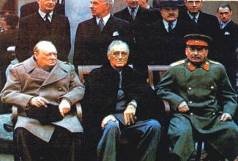 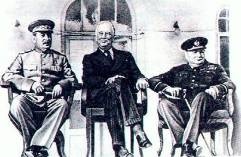 Б)                                                                                                                  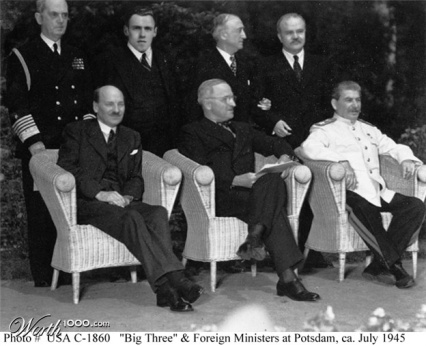 В)4 конкурс “Ордена и медали”1. Соотнесите буквы и цифры. За какие подвиги давался тот или иной орден, медаль?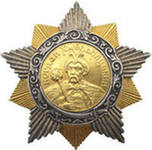 А) Орден Богдана Хмельницкого 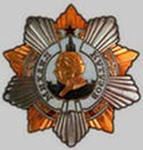                                                                   Б) Орден Кутузова     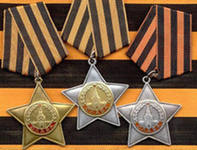 В) Орден Славы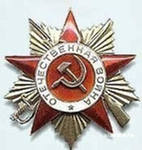                                               Г) Орден Отечественной войны     
Д) Орден Суворова 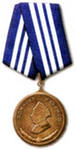 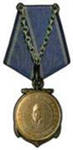 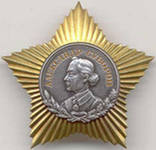                       Е) Медаль Нахимова и медаль Ушакова  1) Награждение военнослужащих рядового и сержантского состава Советской Армии, а в авиации – младших лейтенантов, за проявление в боях за Родину храбрость, мужество и бесстрашие.2) За выигранную наступательную операцию с меньшими, чем у противника, силами.3) Награждение военнослужащих всех родов войск, а также гражданских лиц, отличившихся в борьбе с фашистами.4) Эту награду наряду с воинами регулярных частей могли получить партизаны.5) Награждение рядового, старшинского и сержантского состава Военно-Морского Флота.6) За умелый вывод войск из-под удара и нанесение контрудара.2. Какой награды не существует?Медаль “За освобождение Белграда”Медаль “За победу над Германией в Великой Отечественной войне 1941-1945 гг.”Медаль “За победу над Японией”Медаль “За оборону Советского Заполярья”Орден Александра НевскогоМедаль “Партизану Отечественной войны”5 конкурс «НАО в годы войны»Как называется этот памятник? (Памятник портовикам г. Нарьян- Мара.)Под плиту какого памятника заложена капсула со списками погибших в годы войны жителей округа? (Под обелиск Победы, расположенный в центре города, рядом со зданием окружного узла связи.)Кому и какому событию поставлен обелиск, обнесенный тяжелой якорной цепью, на постаменте которого находится корабельный якорь? (Этот памятник портовому буксиру «Комсомолец», его экипажу, отваге и мужеству. 19 августа 1942 года в Баренцевом море, близ острова Матвеева, он был атакован фашистской подводной лодкой. Погибло более 300 человек: мирных рабочих, женщин и детей. Тех, кому удалось покинуть горящее судно, фашисты расстреливали в воде. Всего нескольким раненым и измученным людям удалось спастись.)Где вы можете найти перечень всех погибших в годы войны жителей округа? («Книга памяти» НАО вышла в 1995 году.)За годы войны в Заполярье на них бойцы вывезли с линии фронта более 10 тыс. раненых, доставили на передовую 8 тыс. военнослужащих, перевезли 17 тыс. тонн боеприпасов, эвакуировали 162 аварийных самолета. Их называли «северными танками». О ком виде транспорта идет речь? (Олени.)6 конкурс «Погоня за лидером» (блиц - турнир)Команды по очереди  отвечают на вопросы.Вопросы (для первой команды)Назовите звериное имя немецкого танка «T-V» («Пантера».)Самое знаменитое письмо с фронтов ВОВ – это… («Жди меня…» К. Симонов.)Как зовут солдата, памятник, которому стоит в Болгарии? (Алёша.)В каком немецком городе проходил суд над главными фашистскими преступниками? (Нюрнберг.)Сама высокая вершина Тянь-Шаня была названа в 1946 году в честь окончания войны. Как? (Пик Победы.)В каком городе можно посетить Мамаев курган? (Волгоград.)Какой город защищали герои-панфиловцы? (Москва.)Кто водрузил знамя Победы над Рейхстагом? (Егоров и Кантария.)Кто выступил по радио и сообщил о начале войны? (Молотов.)Кем во время ВОВ был Михаил Калашников, конструктор автоматического стрелкового оружия? (Командир танка.)Вопросы (для второй команды)Чей голос звучал по всесоюзному радио, оповещая о начале ВОВ? (Левитан.)Какой номер имеет симфония, написанная Шостаковичем в блокадном Ленинграде? (Симфония № 7)Как называлась пограничная застава, которая одной из первых приняла на себя удар фашистских полчищ? (Брестская крепость.)Тигр, на которого русские охотились с гранатой – это… (Немецкий танк.)Команда «Воздух» времен ВОВ означала именно это. Что? (Тревога, появился вражеский самолёт.)Во время ВОВ колонна немцев все же смогла пройти по улицам Москвы. Что это была за колонна? (Колонна военнопленных немцев.)Какое название получило советское реактивное орудие залпового огня времен ВОВ («Катюша».)Кто написал самое популярное в годы ВОВ стихотворение «Жди меня»? (К. Симонов.)Когда было водружено Знамя Победы над Рейхстагом в Берлине? (30 апреля, 1945 года.)Как заканчивается крылатая фраза «Награда….» (нашла своего героя.)Подведение итогов, награждение победителейКогда гремит над городом салют,
Погибшие за Родину встают.
Мы их не видим, мы не слышим их,
Но павшие всегда среди живых.
Молчат и смотрят, будто ищут ответ:
Мы этой жизни стоим или нет?Пусть каждый из нас осязаемо почувствует на себе строгие глаза павших, чистоту их сердец, ощутит ответственность перед памятью этих людей.И пусть этот вопрос всегда будет волновать нас: достойны ли мы памяти павших?Таблица Литература1.Великие битвы. Справочник школьника. О.Д. лРоМРРпашгУшакова. Издательский     дом Литера. Санкт- Петербург, 20072.Великие полководцы. Справочник школьника. О.Д. Ушакова. Издательский дом Литера. Санкт – Петербург, 20053.Великая Отечественная война 1941 - 1945: События. Люди. Документы.4.Великая Отечественная война. Энциклопедический словарь. М., 1979 г.5.История Великой отечественной войны Советского Союза. 1941-1945: В 6 томах [Электронный ресурс] // http://nnm-club.ru/forum/viewtopic.php?t=1118976.Мировая энциклопедия биографий в 12 томах. Т.3: М 64 Науч. ред. В.Г. Рапогов. -М.: ООО «Мир книги», 2002.- 256 с., ил.7. Позывные памяти 1941-1945. А. Ф. Сухановский. Издательство «СК - Россия», 20058.Энциклопедия для детей. Т.5. История России и её ближайших соседей. Ч.2. От дворцовых переворотов до эпохи Великих реформ/ глав. Ред. М.Д. Аксенова. – М.: Аванта +, 2001.- 704 с.: ил.Снятие блокады Ленинграда 1943 г.Форсирование Днепра 1944 г.Освобождение Варшавы 1944г.Корсунь-Шевченковская операция 1945 г.Берлинская 1941-1942 гг.Курская 1942-1943 гг.Московская 1943 г.Сталинградская 1945 г.тур Название тура 1 команда 2 команда I Полководцы II Мы эрудиты в истории Великой Отечественной войны III События и даты IV Ордена и медали V НАО в годы войны VI Погоня за лидером ИТОГО 